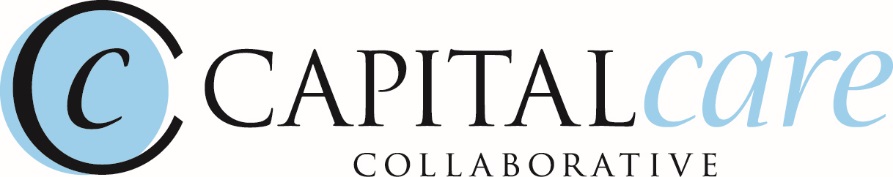 	Do you need help finding a primary care medical doctor? Call Keith Ward, Patient Navigator919-792-3676Feeling overwhelmed trying to find access to care? We can help! Listed below are non-profit and county funded options for care. Locations listed provide care to those with no insurance and limited or no income. Capital Care Collaborative can help guide you through the options. You may also contact any of the listed providers directly. Non-Profit Primary Care Providers in Johnston CountyBenson Area Medical Center3333 NC Hwy 242 NBenson, NC 27504www.bensonmedical.org 919-894-2011Accepts most health insurance plans including Medicaid and Medicare. If uninsured, charges are based on a sliding scale determined by family size and total household incomeCommWell Health507 N Brightleaf Blvd. Suite 209Smithfield, NC 27577www.commwellhealth.org/first-visit.html919-934-08501-877-935-5265  Accepts most health insurance plans, including Medicaid and Medicare.  If uninsured payment is based on a Sliding scale fee determined by household incomeCommWell Health – McGee’s Crossroads
70 Crepe Myrtle Drive, Suite 104
Benson, NC 27504
www.commwellhealth.org919-938-0875
1-877-935-5255Johnston County Public Health Department517 Brightleaf Blvd.Smithfield, NC 27577www.johnstonnc.com/mainpage919-989-5200Accepts Medicaid, Medicare, NC Health Choice.  Charges are based on a sliding scale determined by family size and total household income.Behavioral Health Services available by calling:919-938-6400Johnston Medical Associates – Clayton
Johnston Professional Plaza
2076 Hwy. 42 W., Suite 330
Clayton, NC 27520
www.johnstonhealth.org919-585-8850Johnston Medical Associates – Kenly
400 Englewood Dr.
Kenly, NC 27542
www.johnstonhealth.org919-284-4149
*ADDITIONAL LOCATIONS AND SERVICES ON REVERSE SIDE*Johnston Medical Associates Internal Medicine – Smithfield
Johnston Medical Mall, Suite 1610
514 N. Brightleaf Blvd
Smithfield, NC 27577
www.johnstonhealth.org919-938-7187Project Access of Johnston CountyP.O. Box 2490Smithfield, NC 27577www.johnstonhealth.org/about/project-access919-550-0011Patients are asked to pay a donation  of$5.00 per visitDental Services – Sliding Fee Scale FacilitiesServices include:  cleaning, fillings, partials,  crowns, root canals, mouth guards, dentures, gum disease treatment, extractions and orthodontic referrals.CommWell Health (Dunn)			
3331 Easy St, Dunn, NC 28334
910-567-6194 and 910-567-2646

CommWell Health (Four Oaks)
100 E. Sanders Street
919-963-6400CommWell Health (McGee’s Crossroads)70 Crepe Myrtle Blvd, Suite 104
919-938-0875Shepherd’s Care Medical Clinic304 B Pony RoadZebulon, NC 27957www.shepherdcareclinic.com919-404-2474Services are free if within 200%FPL; must live lives within a 12 mile radius.UNC School of Dentistry
919-537-3737Wayne Community College of Dentistry919-735-5151Green County Dental Clinic252-747-3846